План-схема расположения МБДОУ «Детский сад №11»Корпус 3, ул.Строителей,24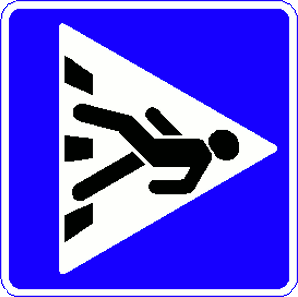 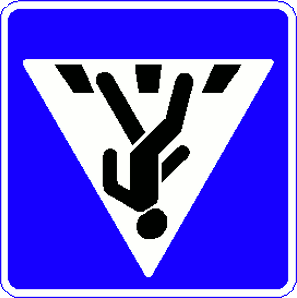 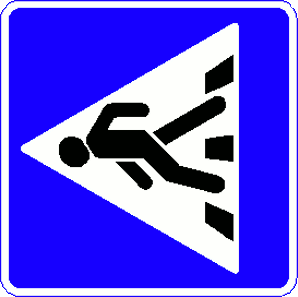 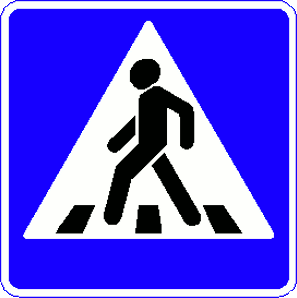 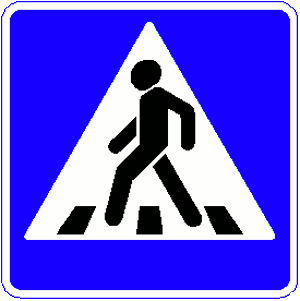 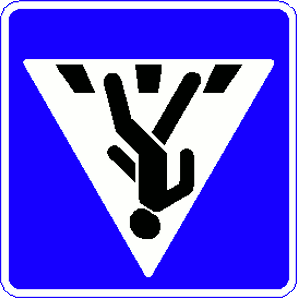 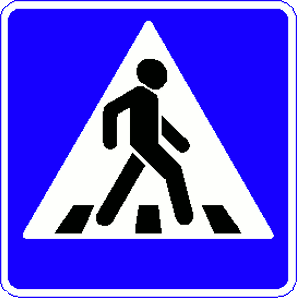 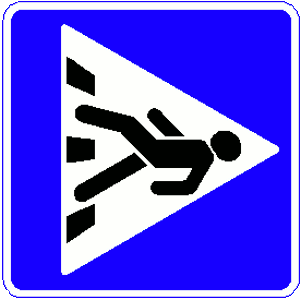 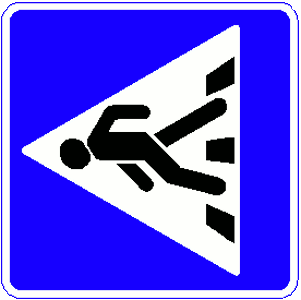 Жилая застройкаПостройка Проезжая частьТранспортные и пешеходные потоки в районе МБДОУ «Детский сад №11»Корпус 3, ул.Строителей,24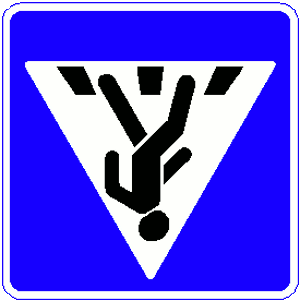 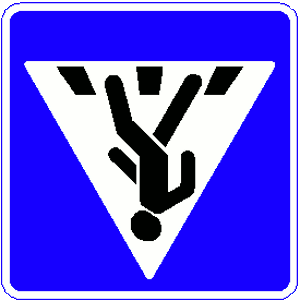 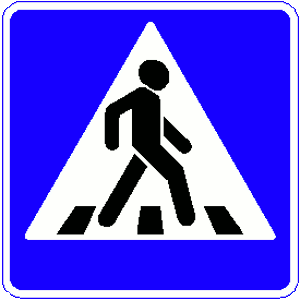 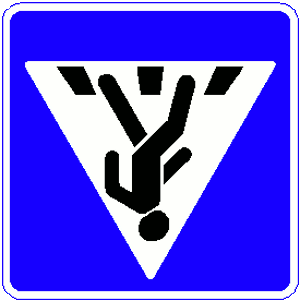 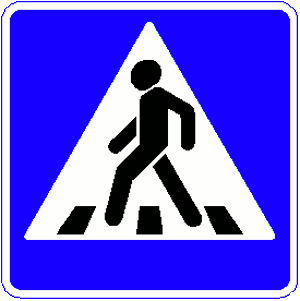 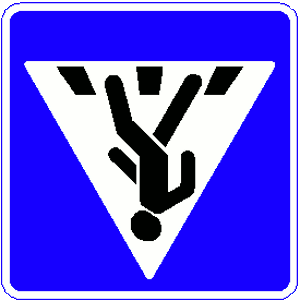 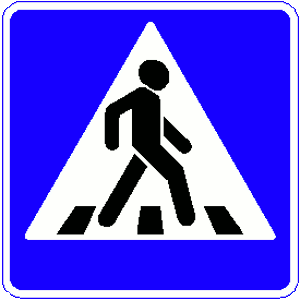 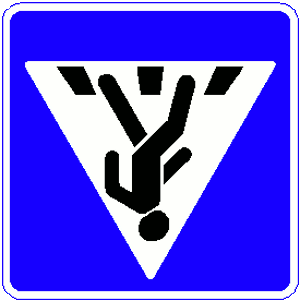 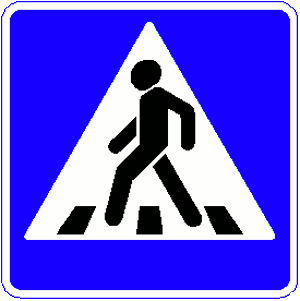 Проезжая частьдвижение транспортных средствЖилая застройка	Тротуар	движение пешеходовСхема организации дорожного движения в непосредственной близости от образовательного учреждения 		 	  	ул.40 лет Октября   	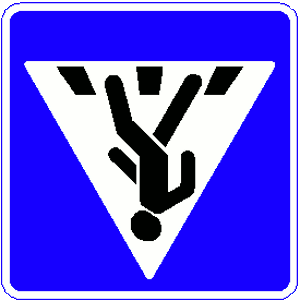 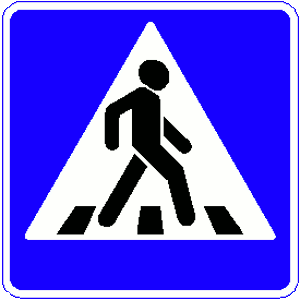 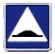 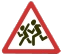 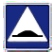 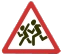 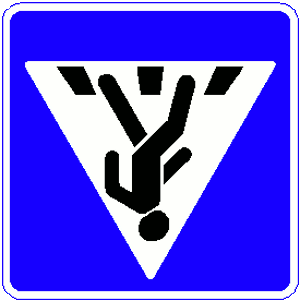 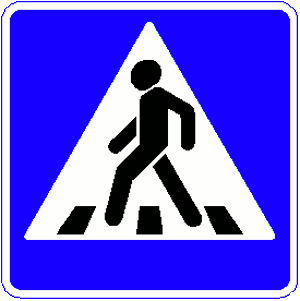  		пр.Коммунистический	 	 		 	проезжая часть	направление движения транспортного потока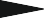 Корпус 3, ул.Строителей,24тротуарискусственная неровностьМаршрут движения детей от остановок маршрутных транспортных средствУтверждаю заведующая МБДОУ «Детский сад №11» 	Л.Н.Панова 		 	  	ул.40 лет Октября   	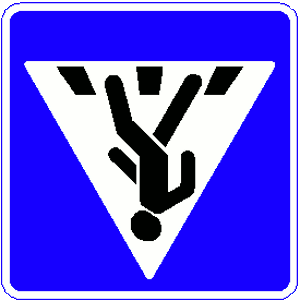 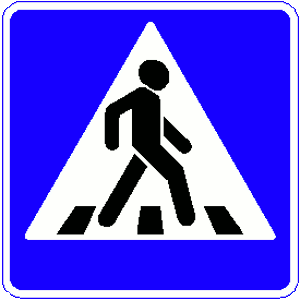 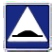 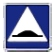 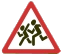 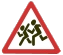 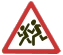 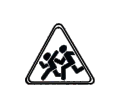 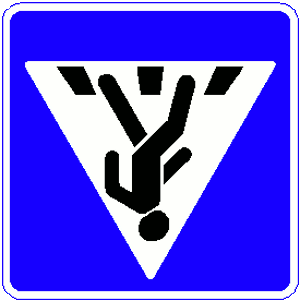 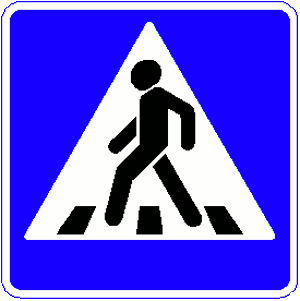  		пр.Коммунистический	 	 		 	Корпус 3, ул.Строителей,24направление движения транспортного потокаискусственная неровностьтротуарнаправление движения детй